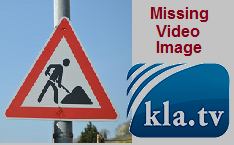 Eks-Pfizer-næstformand Michael Yeadon om Corona-vaccination af børn: "Det er mord!"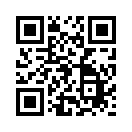 Michael Yeadon, tidligere næstformand i Pfizer, om Corona-vaccination af børn: "Det er mord!"
Hvis de fortæller dig, at det er for at beskytte sårbare familiemedlemmer, er det en løgn." Disse drastiske ord om planerne om at vaccinere alle børn på 12 år og derover mod SARS-CoV-2 kommer fra ingen ringere end den tidligere vicepræsident for vaccineproducenten Pfizer. Dr. Michael Yeadon går endda så langt som til at kalde denne vaccination for mord! I dette program giver han de virkelige grunde til, at staten stadig ønsker at vaccinere ALLE... [læs mere]Michael Yeadon, tidligere næstformand i Pfizer, om Corona-vaccination af børn: &quot;Det er mord!&quot;

&quot;Den britiske vaccinationskommission (JCVI) har overraskende nok taget afstand fra generelle Corona-vaccinationer af 12-15-årige,&quot; rapporterede forskellige aviser fredag den 03.09.2021. 
I en erklæring fra Public Health England blev det begrundet med, at for raske mennesker i denne aldersgruppe er de sundhedsmæssige fordele ved vaccinationer tilfældige.
Denne beslutning kommer som en overraskelse, for kun en uge tidligere havde det britiske sundhedsministerium meddelt, at det forberedte sig på universel vaccination af 12-15-årige i England! Ifølge oplysninger fra en højtstående medarbejder fra vaccinationsmyndigheden var vaccinationen allerede planlagt fra den 06.09.2021. Det er dog usikkert, om regeringen nu vil følge vaccinationskommissionens anbefaling. At regeringerne nogle gange er ligeglade med retningslinjerne fra deres egne vaccinationsmyndigheder, bekræftes af begivenhederne i Tyskland: 
Her havde sundhedsministrene fra forbundsregeringen og delstatsregeringen allerede i begyndelsen af august besluttet at tilbyde vaccinationer til 12-17-årige. Dette skete på trods af, at den stående vaccinationsudvalg (STIKO) i Tyskland på daværende tidspunkt havde talt imod vaccination af børn og unge. Det var først 14 dage efter sundhedsministrenes beslutning, at de pludselig var for. Den påståede årsag til STIKO's ændrede holdning til vurderingen af behovet for at vaccinere mindreårige var, at &quot;i henhold til den nuværende viden opvejer fordelene ved vaccination risikoen for meget sjældne bivirkninger ved vaccination&quot;. 

At dette slet ikke kan være sandt, bekræftes af Dr. Michael Yeadon, tidligere chefforsker for allergier og luftvejssygdomme og vicepræsident for vaccineproducenten Pfizer. 
I slutningen af august rettede han en indtrængende appel i Storbritannien til alle forældre til skolebørn i alderen 12-15 år. Han advarede om, at regeringen planlagde at give børn eksperimentelle genbaserede COVID-19 &quot;vacciner&quot; med eller uden forældrenes samtykke. 
Dette er på trods af, at børn ikke er udsat for nogen målbar risiko ved SARS-CoV-2, og at ikke et eneste tidligere rask barn i Det Forenede Kongerige er død efter at være blevet smittet. Samtidig advarer han:

 &quot;Vaccinerne er IKKE SIKKER. Det amerikanske VAERS-rapporteringssystem registrerer omkring 13.000 dødsfald inden for få dage til få uger efter indgift. En høj procentdel af dem opstår i de første 3 dage ... Dødeligheden pr. million vaccinationer er ca. 60 gange højere end alle tidligere vacciner.&quot; ville der være alvorlige bivirkninger blandt de overlevende, hvoraf de mest almindelige - ca. 70 % - omfattede dannelse af blodpropper eller blødninger og den næstmest almindelige neurologiske svækkelse. Ifølge Dr. Yeadon er der faktisk en tendens til, at der forekommer flere alvorlige bivirkninger hos yngre mennesker end hos ældre mennesker. Dr. Yeadon opfordrer derfor indtrængende folk til ikke at lade børn blive vaccineret. Han siger: &quot;Hvis du lader det ske, garanterer jeg dig: Der vil være dødsfald blandt helt raske børn, som kan undgås, og ti gange så mange vil blive alvorligt syge ...&quot;. 
Men børn ville uden tvivl ikke være i fare, ville sjældent vise symptomer og ville være meget dårlige bærere af viruset. Citat: &quot;I en stor undersøgelse var det ikke i et eneste tilfælde et barn, der var &quot;indekstilfælde&quot; - dvs. den første smittede person i en husstand. 
Så når de fortæller dig, at det handler om at beskytte familiemedlemmer, der er i fare, er det en løgn.

&quot;Men hvis det ikke drejer sig om at beskytte mennesker, hvis regeringer og de dertil knyttede medier lyver, hvis vaccinationskommissioner beslutter det ene i dag og det andet i morgen, hvis man i modsætning til alle påstande om det modsatte godkender store skader på menneskers sundhed - hvad drejer det sig så om?

Ifølge Deutschlandfunk drejer det sig om den ubetingede opfyldelse af en bestemt vaccinationskvote! Det hedder, at RKI (Robert Koch Institutet) i betragtning af udbredelsen af deltavarianten nu anser det for nødvendigt, at mindst 85 % af de 12-59-årige vaccineres, hvilket næppe kan opnås uden at vaccinere mindreårige.  Vil staten nu ofre sine børn - som beviseligt næppe er i fare for Covid-19 - på grund af en muteret virus på alteret for de drastiske vaccinationsskader, der er billigt accepteret? Under alle omstændigheder har Dr. Yeadon på baggrund af sin 40-årige erfaring inden for toksikologi, biokemi og farmakologi ret stærke ord om dette, idet han understreger, at &quot;deltagelse i dette ekstraordinære misbrug af uskyldige børn i vores varetægt ikke kan klassificeres som andet end: MORD!&quot;

Den virkelige grund til denne skandaløse plan, som ifølge Dr. Yeadon kun kan beskrives som en forbrydelse mod menneskeheden, er hverken Delta eller nogen anden sort - staten ville vaccinere alle uanset hvad. Han siger bogstaveligt talt: 

&quot;Staten vil vaccinere alle. Fløjlshandskerne er af. Det har aldrig handlet om en virus eller folkesundhed. Det drejer sig udelukkende om kontrol, og totalitær og uigenkaldelig kontrol ...!&quot;

Kære seere, det er på høje tid at vågne op og stå op for at beskytte vores børn. Hjælp med at stoppe denne forbrydelse mod børn ved at videresende disse oplysninger til så mange berørte personer som muligt! Mange tak.fra L./mol.Kilder:Tidligere næstformand i Pfizer: Britisk regering vil vaccinere alle 12-15-årige uden forældrenes samtykke:
https://www.lifesitenews.com/news/former-pfizer-vp-the-gloves-are-off-u-k-govt-to-inject-all-12-15-year-olds-without-parental-consent/

Den britiske vaccinationskommission afviser generel vaccination af 12-15-årige:
https://www.welt.de/vermischtes/live230889917/Corona-live-Britische-Impfkommission-sieht-Impfungen-von-12-bis-15-Jaehrigen-skeptisch.html
https://www.rheinpfalz.de/politik_artikel,-britische-impfkommission-gegen-impfung-12-bis-15-j%C3%A4hriger-_arid,5248392.html

Vaccinationer i Tyskland - Corona-vaccinationer for 12-17-årige tilbydes &quot;på en lavtærskel-form&quot;:
https://www.deutschlandfunk.de/corona-impfung-ab-zwoelf-jahren-sollten-eltern-ihre-kinder.2897.de.html?dram:article_id=497080

Mindreårige i Tyskland må vaccineres uden forældrenes samtykke:
https://www.swr.de/swraktuell/radio/corona-impfung-fuer-minderjaehrige-duerfen-sich-kinder-und-jugendliche-ohne-zustimmung-der-eltern-impfen-lassen-100.htmlDette kan også interessere dig:#vaccination-da - www.kla.tv/vaccination-da

#mediekommentar-da - www.kla.tv/mediekommentar-da

#Coronavirus-da - www.kla.tv/Coronavirus-da

#Sundhedsmedicin-da - www.kla.tv/Sundhedsmedicin-da

#DrMichaelYeadon-da - www.kla.tv/DrMichaelYeadon-daKla.TV - De andre nyheder ... gratis - uafhængige - ucensurerede ...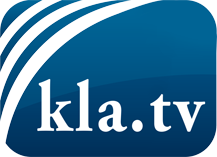 hvad medierne ikke bør tie stille om ...Lidt hørt - af folket, for folket! ...regular News at www.kla.tv/daHold dig opdateret - det er det hele værd!Gratis tilmelding til vores e-mail-nyhedsbrev her: www.kla.tv/abo-enSikkerhedsrådgivning:Desværre bliver modstemmer censureret og undertrykt mere og mere. Så længe vi ikke rapporterer i overensstemmelse med de korporative mediers ideologi og interesser, er vi konstant i fare for, at der vil blive fundet undskyldninger for at lukke eller skade Kla.TV.Så tilmeld dig et internetuafhængigt netværk i dag! Klik her: www.kla.tv/vernetzung&lang=daLicens:    Creative Commons-licens med tilskrivning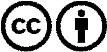 Spredning og gengivelse er tilladt, hvis Kla.TV med kildeangivelse. Intet indhold må præsenteres uden for sammenhæng.
Statsfinansierede institutioner må ikke anvende den uden skriftlig tilladelse fra Kla.TV. Overtrædelse vil blive retsligt forfulgt.